Если наименования величин не указаны, то они даны в системе единиц измерений СИ.Все необходимые графики и чертежи выполняются точно в выбранном масштабе.Решение должно быть полным. Задача должна быть, как правило, решена в общем виде с последующими числовыми расчетами. При защите задания студент должен уметь объяснить решение любой задачи, знать и понимать физические законы, знать определения и свойства физических величин, которыми он пользовался.ЗАДАЧА К ТЕМЕ 1 «ПРЯМОЛИНЕЙНОЕ ДВИЖЕНИЕ»Движение тела вдоль прямой описывается уравнением x=A+Bt+Ct2+Dt3 . От момента времени t1 до t2 тело проходит путь s. Средняя скорость и среднее ускорение на этом интервале vs и as .  v1 , a1 , v2 , a2 – скорость и ускорение в моменты времени t1 и t2 . Данные берутся из табл. 1 и табл. 2. Найти путь s и все скорости и ускорения (кроме заданных).Таблица 1	            Таблица 2
ЗАДАЧА К ТЕМЕ 2 «КРИВОЛИНЕЙНОЕ ДВИЖЕНИЕ»2.4. Точка вращается по окружности радиуса R с угловой скоростью:  = 0 + At2. В момент времени t угловое ускорение точки  , линейная скорость V, полное, нормальное и тангенциальное ускорения а, аn, а . Угол между векторами ускорения и скорости равен  .ЗАДАЧА К ТЕМЕ 3 «УСКОРЕНИЕ ПРИ КРИВОЛИНЕЙНОМ ДВИЖЕНИИ»3.А. За время  t скорость тела изменилась от V1 до V2 и вектор скорости повернулся на угол . Определить средние значения полного, нормального и тангенциального ускорения за этот интервал времени. Задачу решить графически. Графическое построение выполнить в масштабе: в 1 см – 2 м/с. Рассчитать радиус кривизны траектории.Таблица 1	                Таблица 23.Б. В некоторый момент времени скорость тела равна V1. Определить величину и направление скорости через малый интервал времени  t, если известны средние значения нормального и тангенциального ускорения an , at . Задачу решить графически. Масштаб: в 1 см – 2 м/с.Таблица 1	            Таблица 2ЗАДАЧИ К ТЕМАМ 4, 5, 6 «ЗАКОНЫ ДИНАМИКИ»Задача к теме 4.4.4. Две гири массами m1 и m2 (m1>m2) соединены нитью, перекинутой через невесомый неподвижный блок, причем гиря меньшей массы расположена по высоте на h ниже более тяжелой гири. Если предоставить гирям двигаться под действием силы тяжести, то через время t гири окажутся на одной высоте. Гири движутся с ускорением а, натяжение нитей Т. Трение в блоке отсутствует.Задача к теме 5.5.4. Из ствола автоматического пистолета вылетает пуля массой m со скоростью V. При этом затвор отходит на х и сжимает пружину жесткостью k. Максимальная сила упругости сжатой пружины Fm. Масса затвора М. Кинетическая энергия пули – Ек .Задачи к теме 6.6.А. Первое тело массой m1 движется со скоростью V1 вдоль оси ОХ, а второе тело массой m2 движется со скоростью V2 под углом φ к оси ОХ. После удара тела двигаются вместе (абсолютно неупругий удар). Определить скорость и направление движения тел после удара (угол α с осью ОХ), а также количество выделившегося при ударе тепла. Задачу решить аналитически и графически, для чего построить векторную диаграмму импульсов. Численные данные берутся из табл. 1 и 2.Таблица 1	                Таблица 26.Б. Тело массой m1 движется со скоростью V1 вдоль оси ОХ и сталкивается упруго с неподвижным телом массой m2. После удара первое тело движется со скоростью U1 в направлении, составляющем угол φ1 с осью ОХ. Найти массу m2 , скорость U2 и направление движения второго тела после удара (угол φ2 с осью ОХ). Задачу решить аналитически и графически, для чего построить векторную диаграмму импульсов. Численные данные берутся из табл.1 и 2.Таблица 1	                Таблица 2ЗАДАЧА К ТЕМЕ 7 «РАБОТА ПЕРЕМЕННОЙ СИЛЫ»На тело, движущееся вдоль оси ОХ, действует переменная сила F = a+bx+cx2 , направленная так же. Вычислить работу силы на пути от x=0 до x=s. Для этого построить график зависимости силы F от x, разбить путь на отрезки, такие, чтобы силу на отрезке можно было бы считать постоянной с погрешностью не более чем 5 %, и вычислить работу, считая силу на каждом отрезке постоянной.Вычислить работу на этом же пути интегрированием и сравнить полученные значения.Вычислить скорость тела в конце пути, если в начале пути она равна V0 . Масса тела 2 кг. Числовые данные берутся из табл. 1 и 2.Таблица 1	                   Таблица 2ЗАДАЧИ К ТЕМАМ 8, 9, 10 «ДИНАМИКА ВРАЩАТЕЛЬНОГО ДВИЖЕНИЯ»Задача к теме 8.Пластина, изображенная на рисунке, может вращаться вокруг оси ОО’, проходящей на расстоянии r от левого края пластины. Вычислить момент инерции пластины относительно этой оси, ''разделив'' пластину на десять частей одинаковой ширины. Каждую часть принять за материальную точку. Общая ширина пластины 2 м. Поверхностная плотность пластины 2 кг/м2. Размеры пластины даны в табл. 1 и 2. На расстояниях x1, x2, x3 от левого края пластины, перпендикулярно к ней, приложены силы F1 , F2 , F3 . Положительное направление сил от нас. Найти угловое ускорение пластины.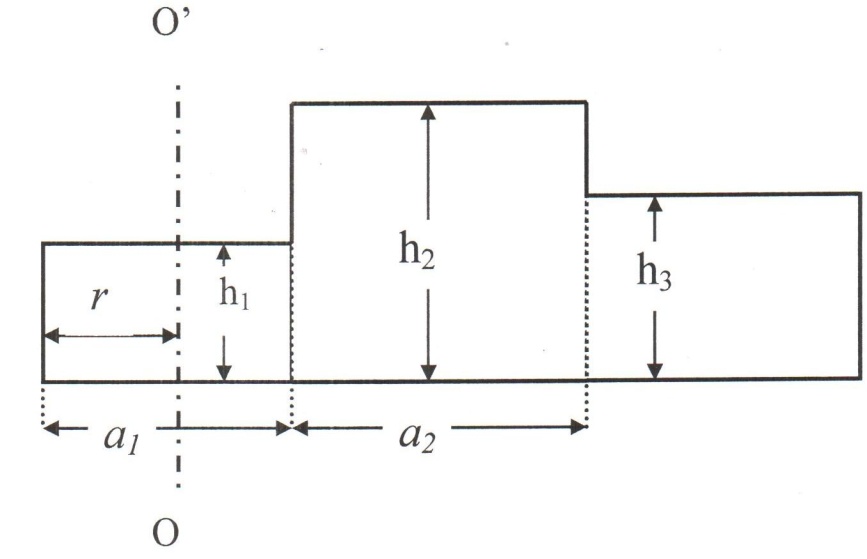 Таблица 1	                   Таблица 2Задача к теме 9.9.4. Угол поворота диска массой m, радиусом R и моментом инерции I описывается уравнением: = t + Bt2 + Ct3. M - момент сил, действующий на маховик в момент времени t.Задача к теме 10.10.4. Стержень длиной l и массой m1 закреплен на горизонтальной оси, проходящей на расстоянии a от верхнего конца. Пуля массой m2 , летящая горизонтально со скоростью V, попадает в него на расстоянии r ниже оси и застревает. В результате этого стержень отклоняется на угол φ.Физическая величинаВариантФизическая величина6t11,7A-0,5B--v1--v28,0vs4,0Физическая величинаВариантФизическая величина4t210,0C--D--a1--a21,2as--Физическая величинаВариантФизическая величина6--A0,05t--R2V--а4----(град)30НайтиФизическая величинаВариантФизическая величина6V11610Физическая величинаВариантФизическая величина4V215 t0,2Физическая величинаВариантФизическая величина6V116an4,5 t0,8Физическая величинаВариантФизическая величина4at 5Физическая величинаВариантФизическая величина6m1--m20,3a4.8T--h2.5t--НайтиT, m1Физическая величинаВариантФизическая величина6m, г--V--x, см4k ·10-3--M0,2Fm120Ek160НайтиmФизическая величинаВариантФизическая величина6m15,0V11,5Физическая величинаВариантФизическая величина4m22,0V25φ150Физическая величинаВариантФизическая величина6V19,0U14,5Физическая величинаВариантФизическая величина4m12,0φ150Физическая величинаВариантФизическая величина6a 7,5V05Физическая величинаВариантФизическая величина4b1.0c-0.2s7Физическая величинаВариант Физическая величина6a1 0,6h10,4h20,7x20,8x31,6F31,5Физическая величинаВариантФизическая величина4a20,4h30,3x10,5r0,6F1-1,0F2-2,0Физическая величинаВариантФизическая величина6B2,0C-0,2M1,2I--R--m--t6НайтиIФизическая величинаВариантФизическая величина6m116m2, г15V300l-r1,0a0φ15Найтиl